Лабораторная работа 2. ИССЛЕДОВАНИЕ ИНТЕГРАЛЬНЫХ
ХАРАКТЕРИСТИК ЭЛЕКТРОСТАТИЧЕСКОГО ПОЛЯ МЕТОДОМ МОДЕЛИРОВАНИЯ(циркуляция напряженности)Цели работы: ознакомление с методикой моделирования электростатического поля в токопроводящей среде; исследование электростатического поля, созданного системой проводящих тел; исследование интегральных характеристик электростатического поля – поток вектора напряженности и индукции, теорема Гаусса, циркуляция вектора напряженности. 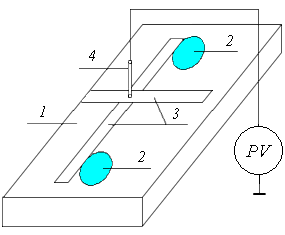 Приборы и принадлежности: лабораторный макет установки для моделирования электростатического поля (рис. 2.1). В работе используется планшет 1, покрытый проводящей бумагой, с нанесенными на него металлическими электродами 2. На планшете установлены две подвижные линейки 3, с помощью которых определяются координаты щупа 4, подключенного к вольтметру PV. Помещая щуп в разные точки планшета и измеряя потенциал данной точки, можно построить картину исследуемого поля.Исследуемые закономерностиМодель электростатического поля. В проводящей среде под действием приложенной к электродам постоянной разности потенциалов происходит направленное движение заряженных частиц, в результате чего в среде, окружающей электроды, устанавливается стационарное распределение потенциала, подобное распределению потенциала в диэлектрической среде вокруг заряженных проводящих тел, если форма и взаимное расположение последних аналогичны соответствующим параметрам электродов проводящей модели. Сопоставление свойств электростатического поля и поля электрического тока в проводящей среде показывает, что если в электростатическом поле на помещенный в поле заряд действует сила,                                          (2.1)где n – единичный вектор в направлении максимального изменения потенциала, то в проводящей среде вектор плотности тока подчиняется вполне симметричному соотношению                                            (2.2)где   – электропроводность среды (величина, обратная удельному сопротивлению).Из сопоставления двух соотношений видно, что, во-первых, оба поля потенциальны, (не образуют вихрей в пространстве, окружающем электроды), а во-вторых, как линии напряженности электростатического поля, так и линии тока перпендикулярны линиям или поверхностям равного потенциала.Поле длинной двухпроводной линии. На планшете моделируются так называемые плоские поля, т. е. такие поля, картина которых остается неизменной при параллельном переносе плоскости, в которой исследуется поле. Как правило, это электростатические поля объектов, бесконечно протяженных в направлении, перпендикулярном секущей плоскости. 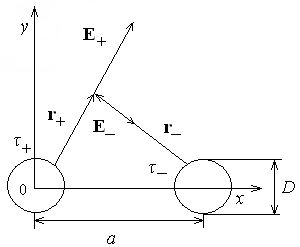 В данной работе исследуется поле двух длинных, параллельных, равномерно и разноименно заряженных проводящих цилиндров (двухпроводной линии).Если абсолютное значение линейной плотности заряда на цилиндрах  (Кл/м), то напряженность электростатического поля в произвольной точке секущей плоскости будет определяться геометрической суммой напряженностей полей, создаваемых каждым цилиндром (принцип суперпозиции). Для каждого цилиндра напряженность поля равна,                                                (2.3)а значение и направление результирующего вектора напряженности поля определяют по отношению к системе координат x0y (рис. 2.2), заданной экспериментатором.Напряженность поля и вектор индукции. Для электростатического поля справедливо следующее соотношение между вектором напряженности поля и вектором электрической индукции:                                               (2.4)Особенность вектора электрической индукции состоит в том, что, описывая с помощью этой физической величины электрическое поле, исследователь избавляется от необходимости учитывать связанные заряды, возникающие при поляризации среды.Поток вектора индукции электрического поля (теорема Гаусса). Поток вектора индукции электрического поля определяется выражениемгде S – поверхность произвольной формы в области поля; n – единичный вектор нормали в данной точке поверхности. Поток вектора индукции представляет собой характеристику источников этого поля. Для электростатического поля справедлива теорема Гаусса,                                          (2.5)где S – произвольная замкнутая поверхность в области поля; V – объем области поля, ограниченный поверхностью S; QV – заряд, распределенный в объеме V. Это означает, что выражение (2.4) следует понимать так: поток вектора индукции электростатического поля через замкнутую поверхность произвольной формы равен суммарному заряду, заключенному в объеме, ограниченном этой поверхностью, и не зависит от зарядов, расположенных вне данной поверхности.Циркуляция вектора напряженности электрического поля. Для идентификации свойств физических полей существуют интегральные характеристики. В электрическом поле циркуляцией вектора напряженности называют физическую величину, которая определяется соотношением                           (2.6)где L – произвольный замкнутый контур; τ – единичный вектор касательной к линии контура в данной точке. Видно, что в электрическом поле циркуляция вектора напряженности напрямую связана с работой перемещения заряда в электрическом поле. Для потенциального поля Г = 0. Электростатическое поле – потенциально.Задание на подготовку к работе (оформить на отдельном листе)1. Сформулируйте цель работы.2. Для данной модели двухпроводной разноименно заряженной линии качественно изобразите на рисунке силовые линии напряженности (5–6 линий) и эквипотенциальные линии (5–6 линий).3. Дайте определение потенциального поля, напряженности и потенциала электростатического поля. Выведите соотношение, связывающее разность потенциалов с напряженностью электростатического поля, используя их определения.4. Что характеризуют силовые линии электростатического поля? 5. Покажите, что градиент потенциала, взятый с противоположным знаком, равен напряженности электростатического поля.6. Выведите выражение для потенциала, создаваемого равномерно заряженным стержнем длиной  L с линейной плотностью заряда τ, на оси стержня на некотором расстоянии от его конца (вне стержня).Указания по выполнению наблюдений1. Выполнить эскиз модели. Пользуясь подвижными линейками планшета, определить координаты и размеры электродов модели. Нанести изображения электродов и оси координат на подготовленный бланк (лист миллиметровой бумаги формата А4), определить масштаб, в котором будет изображена исследуемая модель, провести оцифровку координатных осей.2. Установить линейки в произвольной точке планшета, записать координаты этой точки. Измерить потенциал выбранной точки. Сместить одну из линеек примерно на  вдоль оси х, измерить потенциал в этой точке. Вернуть линейку в исходное положение. Сместить другую линейку примерно на  вдоль оси у, измерить потенциал этой точки. Так реализуется измерение составляющих Ех и Еу вектора напряженности исследуемого поля.3. Наметить на эскизе модели произвольный замкнутый контур, не охватывающий электроды. Разбить контур на отрезки, длина которых на исследуемой модели составит около . Выбрать, измерить и записать координаты и потенциал начальной точки, рассчитать координаты конца каждого отрезка на исследуемой модели, после чего, пользуясь подвижными линейками, измерить потенциалы в концах всех отрезков. Таким образом реализуется измерение касательных составляющих вектора напряженности для каждого из отрезков. Задание на подготовку к проведению работы1. Выполните индивидуальное домашнее задание.2. Изучите описание лабораторной работы.3. Подготовьте лист миллиметровой бумаги формата А4 для изображения электродов исследуемой модели, координатных осей и основных характеристик поля.4. Подготовьте таблицы для результатов измерений, описанных в пп. 2, 3 «Указаний по проведению наблюдений».5. Выведите формулы для определения значений величин проекций и модулей напряженности поля, ориентируясь на подготовленные таблицы.6. Выведите формулы для определения погрешностей составляющих напряженности поля и их модулей, основываясь на инструментальных погрешностях измерения потенциала и координат.7. Подготовьте протокол наблюдений с соответствующими таблицами.Задание по обработке результатов1. По результатам измерений п. 2 «Указаний по проведению наблюдений» рассчитайте и изобразите на подготовленном бланке векторы, изображающие составляющие и модуль напряженности в исследованной точке. Рядом с вектором укажите его значение и погрешность.  2. По результатам измерений п. 3 «Указаний по проведению наблюдений» рассчитайте касательную составляющую напряженности на каждом отрезке выбранного контура. Изобразите на контуре несколько (6–8) составляющих напряженности поля с указанием погрешности. Воспользовавшись дискретным представлением одного из выражений (2.5), рассчитайте значение циркуляции вектора напряженности в данной области. 3. Сформулируйте выводы по проведенному исследованию.